PATTO FORMATIVO INDIVIDUALEI LIVELLO 1° PERIODO DIDATTICOANNO SCOLASTICO 2015/2016Reg. N._____________________		              Luogo e data__________________________Quadro 1: Dati anagraficiQuadro 1 bis: percorsi integratiQuadro 2: Annotazioni della Commissione accoglienzaQuadro 3: Competenze riconosciute come crediti ad esito del processo di individuazione, valutazione e attestazione (*)□ Si (si fa riferimento al Certificato di riconoscimento dei crediti)□ No(*) L’opzione “sì/no” ha lo scopo di mettere in evidenza l’attribuzione o meno di creditiQuadro 4: Monte ore complessivo del PSP (pari al monte ore complessivo del periodo didattico al quale è iscritto l’adulto sottratta la quota oraria utilizzata per le attività di accoglienza e orientamento - per non più del 10% del monte ore medesimo - e quella derivante dal riconoscimento dei crediti pari comunque ad una misura non superiore a quella stabilita dalla Commissione) 1° LIVELLO 1° PERIODOQuadro 5: Quadro orario articolato nelle singole competenze e nei MODULI/UDA relativi alle competenze da acquisire in esito del PSP, con l’indicazione delle quote orario, delle modalità di fruizione (a distanza e/o in presenza) e la tipologia di prove ai fini della verifica/valutazione. Quadro 6 : Durata della fruizione del PSP    ANNUALE (un anno scolastico)				  BIENNALE (due anni scolastici)Il tutor della Commissione ________________Il corsista _________________________Il genitore/tutore del corsista minorenne _________________________Il Dirigente Scolastico_______________________Quadro 7: Aggiornamento del patto formativo  Visti i risultati ottenuti, le attività svolte, le necessità formative, la partecipazione del corsista, il consiglio di classe decide di apportare le seguenti modifiche e/o integrazioni al PSP:………………………………………………………………………………………………………………………………………………………………………………………………………………………………………………………………………………………………………………………………………………………………………………………………………………………………………………………………………………………………………………………………………………………………………………………………………………………………………………………………Data__________________________Il coordinatore del corso _________________________________________Firma del corsista ____________________________________Ministero dell’Istruzione, dell’Università e della RicercaMinistero dell’Istruzione, dell’Università e della Ricerca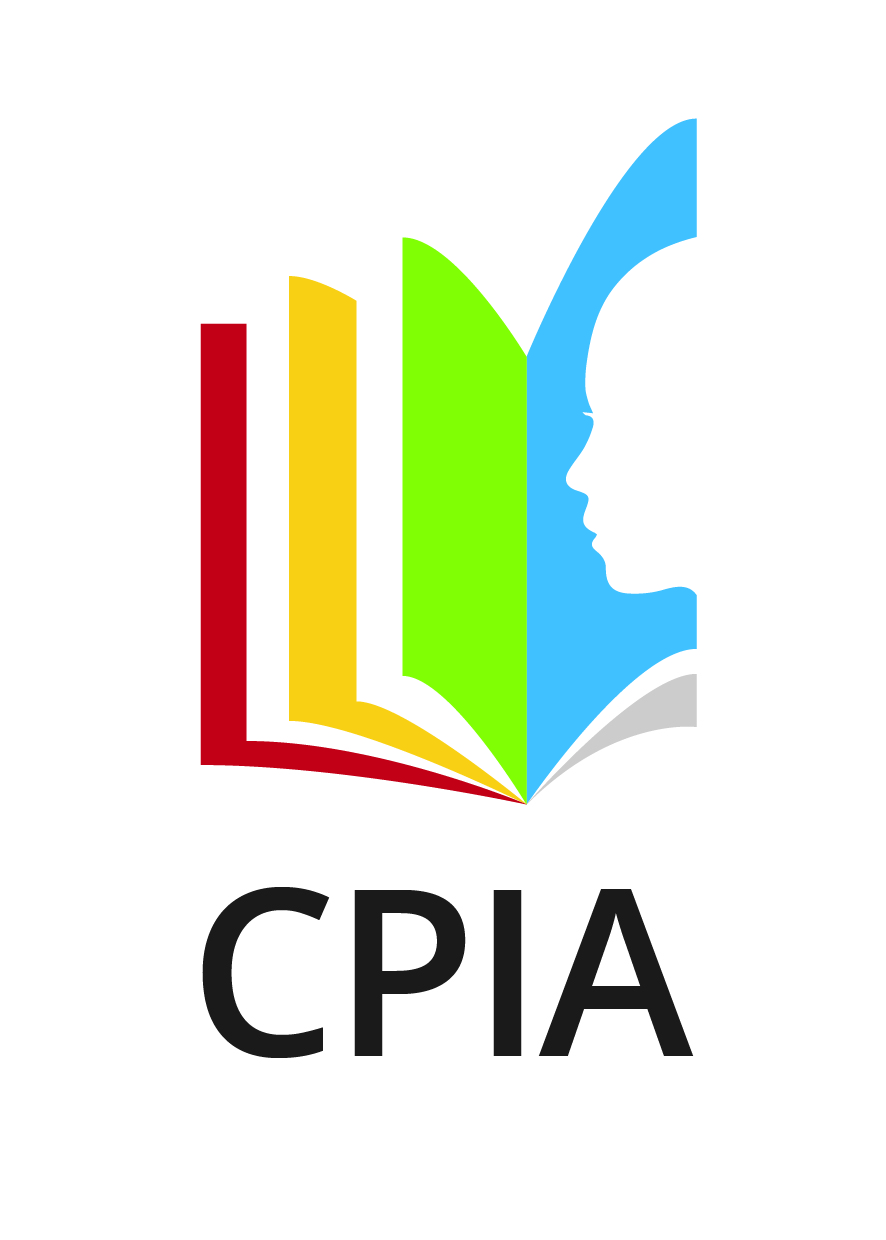 Centro per l’Istruzione degli AdultiCPIA 4 Milano-LegnanoVia Santa Teresa 300331 540489cpialegnano@gmail.com  www.cpialegnano.gov.itCognome:Nome:Luogo di nascita: Paese di nascita:Data di nascita:Cittadinanza:Indirizzo:Telefono/ Cellulare: Scuola di provenienza (indicare l’ultima scuola frequentata e l’anno di corso)Data di arrivo in Italia: Istituto presso cui è iscritto:Anno di corso::Referente della Scuola Secondaria di Primo GradoAltri percorsi:MONTE ORE COMPLESSIVO ORE DI ACCOGLIENZA E ORIENTAMENTOORE DIRICONOSCIMENTO CREDITIMONTE ORE DEL PSP400COMPETENZEDISCIPLINEMODULI  da seguire)QUOTE ORARIOMODALITA’ DI FRUIZIONE(indicare la/e modalità inserendo una x o il n.delle ore nella casella corrispondente)MODALITA’ DI FRUIZIONE(indicare la/e modalità inserendo una x o il n.delle ore nella casella corrispondente)TIPOLOGIA VERIFICACOMPETENZEDISCIPLINEMODULI  da seguire)QUOTE ORARIO        A DISTANZAIN PRESENZATIPOLOGIA VERIFICAASSE  DEI LINGUAGGI1. Interagire oralmente in diverse situazioni comunicative2. Leggere, comprendere e interpretare testi scritti di vario tipo3. Produrre testi di vario tipo4. Riconoscere e descrivere beni del patrimonio artistico, ambientale e culturale5. Utilizzare e produrre testi multimediali6. Comprendere gli aspetti socio-culturali e comunicativi dei linguaggi non verbali7. Utilizzare una lingua straniera comunitaria per i principali scopi comunicativiITALIANO1351. Interagire oralmente in diverse situazioni comunicative2. Leggere, comprendere e interpretare testi scritti di vario tipo3. Produrre testi di vario tipo4. Riconoscere e descrivere beni del patrimonio artistico, ambientale e culturale5. Utilizzare e produrre testi multimediali6. Comprendere gli aspetti socio-culturali e comunicativi dei linguaggi non verbali7. Utilizzare una lingua straniera comunitaria per i principali scopi comunicativiITALIANO2351. Interagire oralmente in diverse situazioni comunicative2. Leggere, comprendere e interpretare testi scritti di vario tipo3. Produrre testi di vario tipo4. Riconoscere e descrivere beni del patrimonio artistico, ambientale e culturale5. Utilizzare e produrre testi multimediali6. Comprendere gli aspetti socio-culturali e comunicativi dei linguaggi non verbali7. Utilizzare una lingua straniera comunitaria per i principali scopi comunicativiITALIANO3301. Interagire oralmente in diverse situazioni comunicative2. Leggere, comprendere e interpretare testi scritti di vario tipo3. Produrre testi di vario tipo4. Riconoscere e descrivere beni del patrimonio artistico, ambientale e culturale5. Utilizzare e produrre testi multimediali6. Comprendere gli aspetti socio-culturali e comunicativi dei linguaggi non verbali7. Utilizzare una lingua straniera comunitaria per i principali scopi comunicativiINGLESE1301. Interagire oralmente in diverse situazioni comunicative2. Leggere, comprendere e interpretare testi scritti di vario tipo3. Produrre testi di vario tipo4. Riconoscere e descrivere beni del patrimonio artistico, ambientale e culturale5. Utilizzare e produrre testi multimediali6. Comprendere gli aspetti socio-culturali e comunicativi dei linguaggi non verbali7. Utilizzare una lingua straniera comunitaria per i principali scopi comunicativiINGLESE2201. Interagire oralmente in diverse situazioni comunicative2. Leggere, comprendere e interpretare testi scritti di vario tipo3. Produrre testi di vario tipo4. Riconoscere e descrivere beni del patrimonio artistico, ambientale e culturale5. Utilizzare e produrre testi multimediali6. Comprendere gli aspetti socio-culturali e comunicativi dei linguaggi non verbali7. Utilizzare una lingua straniera comunitaria per i principali scopi comunicativiINGLESE3301. Interagire oralmente in diverse situazioni comunicative2. Leggere, comprendere e interpretare testi scritti di vario tipo3. Produrre testi di vario tipo4. Riconoscere e descrivere beni del patrimonio artistico, ambientale e culturale5. Utilizzare e produrre testi multimediali6. Comprendere gli aspetti socio-culturali e comunicativi dei linguaggi non verbali7. Utilizzare una lingua straniera comunitaria per i principali scopi comunicativiINGLESE4201. Interagire oralmente in diverse situazioni comunicative2. Leggere, comprendere e interpretare testi scritti di vario tipo3. Produrre testi di vario tipo4. Riconoscere e descrivere beni del patrimonio artistico, ambientale e culturale5. Utilizzare e produrre testi multimediali6. Comprendere gli aspetti socio-culturali e comunicativi dei linguaggi non verbali7. Utilizzare una lingua straniera comunitaria per i principali scopi comunicativiSEC. LINGUA1351. Interagire oralmente in diverse situazioni comunicative2. Leggere, comprendere e interpretare testi scritti di vario tipo3. Produrre testi di vario tipo4. Riconoscere e descrivere beni del patrimonio artistico, ambientale e culturale5. Utilizzare e produrre testi multimediali6. Comprendere gli aspetti socio-culturali e comunicativi dei linguaggi non verbali7. Utilizzare una lingua straniera comunitaria per i principali scopi comunicativiSEC. LINGUA2151. Interagire oralmente in diverse situazioni comunicative2. Leggere, comprendere e interpretare testi scritti di vario tipo3. Produrre testi di vario tipo4. Riconoscere e descrivere beni del patrimonio artistico, ambientale e culturale5. Utilizzare e produrre testi multimediali6. Comprendere gli aspetti socio-culturali e comunicativi dei linguaggi non verbali7. Utilizzare una lingua straniera comunitaria per i principali scopi comunicativiSEC. LINGUA3201. Interagire oralmente in diverse situazioni comunicative2. Leggere, comprendere e interpretare testi scritti di vario tipo3. Produrre testi di vario tipo4. Riconoscere e descrivere beni del patrimonio artistico, ambientale e culturale5. Utilizzare e produrre testi multimediali6. Comprendere gli aspetti socio-culturali e comunicativi dei linguaggi non verbali7. Utilizzare una lingua straniera comunitaria per i principali scopi comunicativiSEC. LINGUA4101. Interagire oralmente in diverse situazioni comunicative2. Leggere, comprendere e interpretare testi scritti di vario tipo3. Produrre testi di vario tipo4. Riconoscere e descrivere beni del patrimonio artistico, ambientale e culturale5. Utilizzare e produrre testi multimediali6. Comprendere gli aspetti socio-culturali e comunicativi dei linguaggi non verbali7. Utilizzare una lingua straniera comunitaria per i principali scopi comunicativiSEC. LINGUA520ASSE STORICO-SOCIALE8. Orientarsi nelle componenti storiche, geografiche e sociali del presente attraverso il passato9. Confrontarsi con opinioni e culture diverse10. Leggere e interpretare le trasformazioni del mondo contemporaneo11. Esercitare la cittadinanza attiva come espressione dei principi di legalità, solidarietà e partecipazione democraticaSTUDI SOCIALI1258. Orientarsi nelle componenti storiche, geografiche e sociali del presente attraverso il passato9. Confrontarsi con opinioni e culture diverse10. Leggere e interpretare le trasformazioni del mondo contemporaneo11. Esercitare la cittadinanza attiva come espressione dei principi di legalità, solidarietà e partecipazione democraticaSTUDI SOCIALI2258. Orientarsi nelle componenti storiche, geografiche e sociali del presente attraverso il passato9. Confrontarsi con opinioni e culture diverse10. Leggere e interpretare le trasformazioni del mondo contemporaneo11. Esercitare la cittadinanza attiva come espressione dei principi di legalità, solidarietà e partecipazione democraticaSTUDI SOCIALI316ASSE MATEMATICO12. Operare con i numeri  interi e razionali padroneggiandone scrittura e proprietà formali.13. Riconoscere e confrontare figure geometriche del piano e dello spazio individuando invarianti e relazioni.14.Registrare, ordinare, correlare dati e rappresentarli anche valutando la probabilità di un evento. 15.Affrontare situazioni problematiche traducendole in termini matematici, sviluppando correttamente il procedimento risolutivo e verificando l’attendibilità dei risultati.MATEMATICA12612. Operare con i numeri  interi e razionali padroneggiandone scrittura e proprietà formali.13. Riconoscere e confrontare figure geometriche del piano e dello spazio individuando invarianti e relazioni.14.Registrare, ordinare, correlare dati e rappresentarli anche valutando la probabilità di un evento. 15.Affrontare situazioni problematiche traducendole in termini matematici, sviluppando correttamente il procedimento risolutivo e verificando l’attendibilità dei risultati.MATEMATICA22612. Operare con i numeri  interi e razionali padroneggiandone scrittura e proprietà formali.13. Riconoscere e confrontare figure geometriche del piano e dello spazio individuando invarianti e relazioni.14.Registrare, ordinare, correlare dati e rappresentarli anche valutando la probabilità di un evento. 15.Affrontare situazioni problematiche traducendole in termini matematici, sviluppando correttamente il procedimento risolutivo e verificando l’attendibilità dei risultati.MATEMATICA314ASSE SCIENTIFICO-TECNOLOGICO16.Osservare, analizzare e descrivere fenomeni appartenenti alla realtà naturale e artificiale.17.Analizzare la rete di relazioni tra esseri viventi e tra viventi e ambiente, individuando anche le interazioni ai vari livelli e negli specifici contesti ambientali dell’organizzazione biologica.18.Considerare come i diversi ecosistemi possono essere modificati dai processi naturali e dall’azione dell’uomo.19.Adottare modi di vita ecologicamente responsabili.20.Progettare e realizzare semplici prodotti anche di tipo digitale utilizzando risorse materiali, informative, organizzative e oggetti, strumenti e macchine di uso comune. 21. Orientarsi sui benefici e sui problemi economici ed ecologici legati alle varie modalità di produzione dell’energia e alle scelte di tipo tecnologico. 22. Riconoscere le proprietà e le caratteristiche dei diversi mezzi di comunicazione per un loro uso efficace e responsabile rispetto alle proprie necessità di studio, di socializzazione e di lavoro. SCIENZE E TECNOLOGIA12016.Osservare, analizzare e descrivere fenomeni appartenenti alla realtà naturale e artificiale.17.Analizzare la rete di relazioni tra esseri viventi e tra viventi e ambiente, individuando anche le interazioni ai vari livelli e negli specifici contesti ambientali dell’organizzazione biologica.18.Considerare come i diversi ecosistemi possono essere modificati dai processi naturali e dall’azione dell’uomo.19.Adottare modi di vita ecologicamente responsabili.20.Progettare e realizzare semplici prodotti anche di tipo digitale utilizzando risorse materiali, informative, organizzative e oggetti, strumenti e macchine di uso comune. 21. Orientarsi sui benefici e sui problemi economici ed ecologici legati alle varie modalità di produzione dell’energia e alle scelte di tipo tecnologico. 22. Riconoscere le proprietà e le caratteristiche dei diversi mezzi di comunicazione per un loro uso efficace e responsabile rispetto alle proprie necessità di studio, di socializzazione e di lavoro. SCIENZE E TECNOLOGIA24016.Osservare, analizzare e descrivere fenomeni appartenenti alla realtà naturale e artificiale.17.Analizzare la rete di relazioni tra esseri viventi e tra viventi e ambiente, individuando anche le interazioni ai vari livelli e negli specifici contesti ambientali dell’organizzazione biologica.18.Considerare come i diversi ecosistemi possono essere modificati dai processi naturali e dall’azione dell’uomo.19.Adottare modi di vita ecologicamente responsabili.20.Progettare e realizzare semplici prodotti anche di tipo digitale utilizzando risorse materiali, informative, organizzative e oggetti, strumenti e macchine di uso comune. 21. Orientarsi sui benefici e sui problemi economici ed ecologici legati alle varie modalità di produzione dell’energia e alle scelte di tipo tecnologico. 22. Riconoscere le proprietà e le caratteristiche dei diversi mezzi di comunicazione per un loro uso efficace e responsabile rispetto alle proprie necessità di studio, di socializzazione e di lavoro. SCIENZE E TECNOLOGIA38     N. TOTALE ORE DA SVOLGERE     N. TOTALE ORE DA SVOLGERE     N. TOTALE ORE DA SVOLGERECOMPETENZEDISCIPLINEMODULI  da seguireQUOTE ORARIOMODALITA’ DI FRUIZIONE(indicare la/e modalità inserendo una x nella casella corrispondente)MODALITA’ DI FRUIZIONE(indicare la/e modalità inserendo una x nella casella corrispondente)TIPOLOGIA VERIFICACOMPETENZEDISCIPLINEMODULI  da seguireQUOTE ORARIOA DISTANZAIN PRESENZATIPOLOGIA VERIFICA              N. TOTALE ORE DA SVOLGERE              N. TOTALE ORE DA SVOLGERE              N. TOTALE ORE DA SVOLGERE